MODÈLE DE DÉFINITION DE PROJET INFORMATIQUE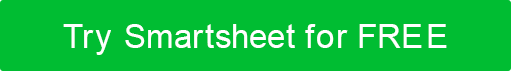 INFORMATIONS GÉNÉRALES SUR LE PROJETAPERÇU DU PROJETPORTÉE DU PROJETCALENDRIER PROVISOIRERESSOURCESDÉPENSAVANTAGES ET CLIENTSRISQUES, CONTRAINTES ET HYPOTHÈSESNOM DU PROJETNOM DU PROJETNOM DU PROJETCHEF DE PROJETPROMOTEUR DU PROJETMESSAGERIE ÉLECTRONIQUEMESSAGERIE ÉLECTRONIQUETÉLÉPHONEUNITÉ ORGANISATIONNELLEUNITÉ ORGANISATIONNELLECEINTURES VERTES ATTRIBUÉESDATE DE DÉBUT PRÉVUEDATE D'ACHÈVEMENT PRÉVUE00/00/000000/00/0000CEINTURES NOIRES ATTRIBUÉESÉCONOMIES ATTENDUESCOÛTS ESTIMATIFSPROBLÈME OU PROBLÈME BUT DU PROJETAFFAIRE CASOBJECTIFS / MÉTRIQUESLIVRABLES ATTENDUSDEDANS PORTÉEDEHORS DE CHAMP D'APPLICATIONÉTAPE CLÉCOMMENCERFINIRFormulaire Équipe de projet / Examen préliminaire / PortéeFinaliser le plan de projet / charte / coup d'envoiDéfinir la phasePhase de mesurePhase d'analysePhase d'améliorationPhase de contrôleRapport sommaire du projet et clôtureÉQUIPE DE PROJETRESSOURCES DE SOUTIENBESOINS SPÉCIAUXTYPE DE COÛTNOMS DES FOURNISSEURS / DE LA MAIN-D'ŒUVRENOMS DES FOURNISSEURS / DE LA MAIN-D'ŒUVRETAUXQtéQUANTITÉTravailTravailTravailTravailTravailRavitaillementDiversCOÛTS TOTAUXCOÛTS TOTAUXPROPRIÉTAIRE DU PROCESSUSPRINCIPALES PARTIES PRENANTESCLIENT FINALAVANTAGES ATTENDUSTYPE DE PRESTATIONBASE DE L'ESTIMATIONBASE DE L'ESTIMATIONBASE DE L'ESTIMATIONMONTANT ESTIMATIF DES PRESTATIONSÉconomies de coûts spécifiquesRevenus améliorésProductivité accrue (Soft)Amélioration de la conformitéMeilleure prise de décisionMoins d'entretienAutres coûts évitésPRESTATION TOTALERISQUESCONTRAINTESHYPOTHÈSESPRÉPARÉ PARTITREDATEDÉMENTITous les articles, modèles ou informations fournis par Smartsheet sur le site Web sont fournis à titre de référence uniquement. Bien que nous nous efforcions de maintenir les informations à jour et correctes, nous ne faisons aucune déclaration ou garantie d'aucune sorte, expresse ou implicite, quant à l'exhaustivité, l'exactitude, la fiabilité, la pertinence ou la disponibilité en ce qui concerne le site Web ou les informations, articles, modèles ou graphiques connexes contenus sur le site Web. Toute confiance que vous accordez à ces informations est donc strictement à vos propres risques.